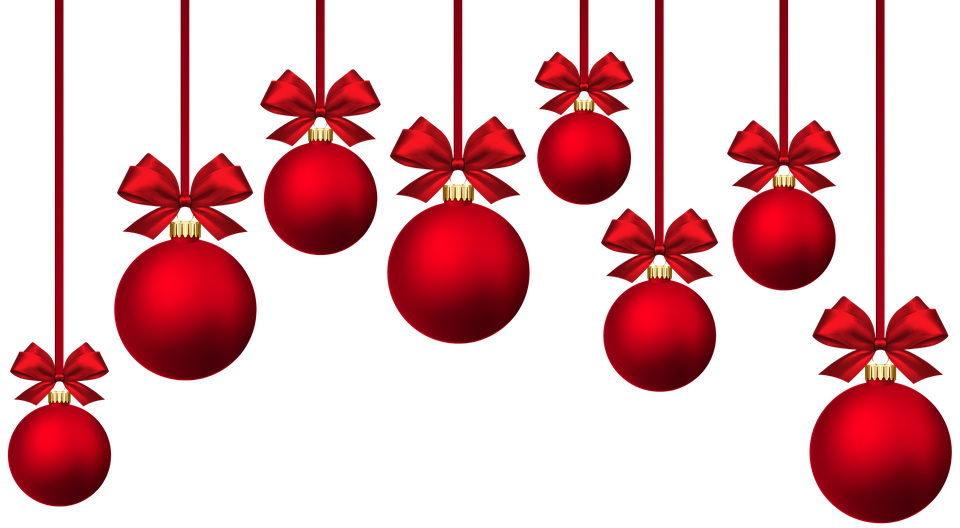 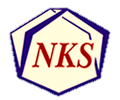 Julebord 2017Foredragsholder Prof. Peter Ruoff forteller om:«Nobelprisen i medisin eller fysiologi 2017; molekylære mekanismer som styrer døgnrytmen.» Sted: Mosvangen Camping festlokaleTid: 7.des, kl 19.00Pris: 250 kr, betales ved ankomst Meny: JulebuffetPåmelding innen 23. nov til: marianne.b.haarr@uis.no